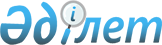 О внесении изменений в некоторые приказы Министра сельского хозяйства Республики КазахстанПриказ Заместителя Премьер-Министра Республики Казахстан - Министра сельского хозяйства Республики Казахстан от 24 мая 2018 года № 209. Зарегистрирован в Министерстве юстиции Республики Казахстан 3 июля 2018 года № 17145.
      ПРИКАЗЫВАЮ:
      1. Внести в некоторые приказы Министра сельского хозяйства Республики Казахстан следующие изменения:
      1) в приказе Министра сельского хозяйства Республики Казахстан от 30 июня 2015 года № 6-3/597 "Об утверждении Правил субсидирования стоимости услуг по подаче воды сельскохозяйственным товаропроизводителям" (зарегистрирован в Реестре государственной регистрации нормативных правовых актов № 12714, опубликован 13 января 2016 года в информационно-правовой системе "Әділет"):
      Правила субсидирования стоимости услуг по подаче воды сельскохозяйственным товаропроизводителям, утвержденные указанным приказом, изложить в новой редакции согласно приложению 1 к настоящему приказу;
      2) утратил силу приказом Министра сельского хозяйства РК от 11.09.2020 № 283 (вводится в действие по истечении десяти календарных дней после дня его первого официального опубликования).

      Сноска. Пункт 1 с изменением, внесенным приказом Министра сельского хозяйства РК от 11.09.2020 № 283 (вводится в действие по истечении десяти календарных дней после дня его первого официального опубликования).


      2. Комитету по водным ресурсам Министерства сельского хозяйства Республики Казахстан в установленном законодательством Республики Казахстан порядке обеспечить:
      1) государственную регистрацию настоящего приказа в Министерстве юстиции Республики Казахстан;
      2) в течение десяти календарных дней со дня государственной регистрации настоящего приказа направление его копии в бумажном и электронном виде на казахском и русском языках в Республиканское государственное предприятие на праве хозяйственного ведения "Республиканский центр правовой информации" для официального опубликования и включения в Эталонный контрольный банк нормативных правовых актов Республики Казахстан;
      3) в течение десяти календарных дней после государственной регистрации настоящего приказа направление его копии на официальное опубликование в периодические печатные издания;
      4) размещение настоящего приказа на интернет-ресурсе Министерства сельского хозяйства Республики Казахстан.
      5) в течение десяти рабочих дней после государственной регистрации настоящего приказа в Министерстве юстиции Республики Казахстан представление в Департамент юридической службы Министерства сельского хозяйства Республики Казахстан сведений об исполнении мероприятий, предусмотренных подпунктами 1), 2), 3) и 4) настоящего пункта.
      3. Контроль за исполнением настоящего приказа возложить на курирующего вице-министра сельского хозяйства Республики Казахстан.
      4. Настоящий приказ вводится в действие по истечении десяти календарных дней после дня его первого официального опубликования.
      "СОГЛАСОВАН"
Министр информации и
коммуникаций
Республики Казахстан
_______________Д. Абаев
21 июня 2018 года
      "СОГЛАСОВАН"
Министр национальной экономики
Республики Казахстан
_____________ Т. Сулейменов
13 июня 2018 года
      "СОГЛАСОВАН"
Министр финансов
Республики Казахстан
________________ Б. Султанов
15 июня 2018 года Правила субсидирования стоимости услуг по подаче воды сельскохозяйственным товаропроизводителям Глава 1. Общие положения
      1. Настоящие Правила субсидирования стоимости услуг по подаче воды сельскохозяйственным товаропроизводителям (далее – Правила) разработаны в соответствии с подпунктом 41) пункта 1 статьи 6 Закона Республики Казахстан от 8 июля 2005 года "О государственном регулировании развития агропромышленного комплекса и сельских территорий" и определяют порядок субсидирования стоимости услуг по подаче воды сельскохозяйственным товаропроизводителям (далее – СХТП).
      2. В настоящих Правилах используются следующие основные понятия:
      1) услуги по подаче поливной воды – подача воды путем забора из водоисточника (река, водохранилище, канал и другие), транспортировка и распределение по водоводам (канал, трубопровод) и ее подача в точки выдела воды СХТП;
      2) вододатель – физическое или юридическое лицо, осуществляющее подачу воды СХТП и являющееся субъектом естественной монополии по оказанию услуг водохозяйственных систем;
      3) субсидирование – финансирование конкретных получателей субсидий на безвозмездной и невозвратной основе, осуществляемое за счет бюджетных средств.
      3. Получателями субсидий являются СХТП, которые приобрели у вододателя услуги по подаче поливной воды и понесли затраты по их оплате.
      4. Объемы поставленной воды СХТП определяются в точке выдела.
      5. Размер выделяемых субсидий на один кубический метр (далее – 1 м3) поставленной воды устанавливается дифференцированно, в процентном отношении от тарифов, утвержденных для СХТП соответствующими территориальными подразделениями Комитета по регулированию естественных монополий, защите конкуренции и прав потребителей Министерства национальной экономики Республики Казахстан (далее – Комитет МНЭ РК), согласно размерам субсидий 1 м3 приобретенной поливной воды, указанным в пункте 10 настоящих Правил.
      6. Государственная услуга оказывается управлениями сельского хозяйства местных исполнительных органов области, городов Астаны и Алматы (далее – Управление).
      Прием заявки и выдача результата оказания государственной услуги осуществляются через Государственную корпорацию "Правительство для граждан" (далее – Государственная корпорация).
      7. Государственная корпорация передает в срок не более 2 (двух) рабочих дней поступившие заявки от СХТП в Управление. 
      Управление в течение 4 (четырех) рабочих дней, после даты получения заявки, рассматривает и представляет в Государственную корпорацию уведомление о результатах рассмотрения заявки на получение субсидий на бумажном носителе с решением о назначении/не назначении субсидии, подписанное уполномоченным лицом Управления по форме, согласно приложению 1 к настоящим Правилам для передачи в СХТП.
      8. Субсидии перечисляются на счета СХТП. Сумма субсидий на услуги по подаче воды в целом по области определяются решением соответствующего маслихата области о местном бюджете на соответствующий финансовый год.  Глава 2. Условия получения субсидий
      9. Субсидии, выплачиваются при соблюдении следующих условий: 
      1) подачи ежемесячно СХТП заявки на получение субсидий на услуги по подаче поливной воды по форме, согласно приложению 2 к настоящим Правилам, в Государственную корпорацию в письменной форме;
      2) приобретения услуг по подаче поливной воды стоимостью выше 0,40 тенге на кубический метр (далее – тг/м3) (кроме рисовых систем), а также отсутствия задолженности перед вододателем за приобретенные услуги по подаче поливной воды (квитанция об оплате);
      3) регистрации прав землепользования или частной собственности на земельный участок сельскохозяйственного назначения, на который подается поливная вода в соответствии с типовым договором на представление услуг по подаче воды по магистральным трубопроводам и (или) каналам, утвержденным приказом исполняющего обязанности Министра национальной экономики Республики Казахстан от 27 марта 2015 года № 266 (зарегистрирован в Реестре государственной регистрации нормативных правовых актов № 11254). Глава 3. Порядок расчета субсидий
      10. Размер субсидии на 1 м3 приобретенной поливной воды составляет 50% от тарифа с налогом на добавленную стоимость (далее – НДС) для рисовых систем.
      Для других СХТП субсидии на 1 м3 поставленной воды устанавливается дифференцированно, в процентном отношении от тарифов, независимо от способов полива и составляет:
      от 0,40 до 2,0 тг/м3 60%
      от 2,01 до 4,0 тг/м3 65%
      от 4,01 до 9,0 тг/м3 70%
      от 9,01 до 15,0 тг/м3 75%
      от 15,01 до 20,0 тг/м3 80%
      свыше 20 тг/м3 85%.
      Для расчета размера субсидий (субсидируемая часть тарифа) принимается разница между тарифом, утвержденным соответствующими территориальными подразделениями Комитета МНЭ РК и минимальной (не субсидируемой) стоимостью услуги по подаче воды (0,40 тг/м3).
      Размер субсидии на 1 м3 приобретенной поливной воды рассчитывается по следующей формуле:
      S = (T-Smin)*на_%, в соответствии с утвержденными размерами тарифов,
      где:
      S – размер субсидий в тг/м3 приобретенной поливной воды;
      T – утвержденный тариф (с НДС) тг/м3;
      Примечание: если вододатель является плательщиком НДС и зарегистрирован в установленном законодательством порядке.
      Smin – минимальная (не субсидируемая) стоимость услуги по подаче поливной воды (0,40 тг/м3).
      Для рисовых систем субсидирование предусматривается без минимальной (не субсидируемой) стоимости услуг.
      11. Объем субсидируемой поливной воды не должен превышать лимита водопользования в разрезе бассейнов и областей (города республиканского значения, столицы) в соответствии со статьей 82 Водного кодекса Республики Казахстан от 9 июля 2003 года. Глава 4. Порядок выплаты субсидий
      12. Управление в течение 5 (пяти) рабочих дней со дня введения в действие настоящих Правил размещает на интернет-ресурсе акимата области, городов Астаны и Алматы и в последующем не позднее 1 марта соответствующего года объявление в средствах массовой информации о периоде приема ежемесячных заявок на получение субсидий на услуги по подаче поливной воды.
      13. Управление рассматривает заявки на соответствие условиям получения субсидий, установленным пунктом 9 настоящих Правил.
      В случае соответствия заявки условиям, указанным в пункте 9 настоящих Правил, Управление формирует ведомость на оплату бюджетных субсидий и в соответствии с индивидуальным планом финансирования по платежам при проведении платежа представляет в территориальное подразделение казначейства реестр счетов и счет к оплате. 
      В случае несоответствия заявки условиям, указанным в пункте 9 настоящих Правил, заявителю представляется письменный мотивированный ответ с указанием причин ее отклонения.
      14. Управление регистрирует Заявки в отдельном прошнурованном, пронумерованном и скрепленном печатью журнале. Глава 5. Отчетность по субсидированию
      15. Управление представляет в Министерство сельского хозяйства Республики Казахстан отчет об использовании субсидий на удешевление стоимости услуг по подаче поливной воды за соответствующий финансовый год не позднее 25 ноября по форме, согласно приложению 3 к настоящим Правилам.              Уведомление о результатах рассмотрения заявки на получение субсидий
                                           №_____
             __________________________________________________________________________
                                     (услугополучатель)
Цель обращения _________________________________________________________________
                               (субсидируемое направление)
Дата обращения "____" _______________ 20 ____ года
Решение: ___________________________________________________________
____________________________________________________________________
____________________________________________________________________
Руководитель управления сельского хозяйства
(города) _____________________________________________________________
____________________________________________________________ области
_________________________________________________________________ ______________
             (фамилия, имя, отчество (при его наличии)                   (подпись)                                      ЗАЯВКА
       на получение субсидий на услуги по подаче воды за _________ месяц 20__ года
      1. Сельскохозяйственный товаропроизводитель
________________________________________________________________________________
                                     (наименование)
2. Местонахождение______________________________________________________________
                               (область, район, поселок, улица)
3. Сведения о заявителе:
      Подтверждаю достоверность представленной информации и осведомлен об ответственности за предоставление недостоверных сведений в соответствии с законодательством Республики Казахстан.
      Руководитель (или его представитель по доверенности):
________________________________________________________________________________
                   (подпись) (фамилия, имя, отчество (при его наличии)
Главный бухгалтер (при наличии):
________________________________________________________________________________
                   (подпись) (фамилия, имя, отчество (при его наличии)
Место печати (при наличии)
"____" ______________ 20___ года
Заявка принята к рассмотрению "____" ______________ 20___ года
________________________________________________________________________________
                   (подпись) (фамилия, имя, отчество (при его наличии), должность Отчет об использовании субсидий на удешевление стоимости услуг по подаче поливной воды
за 201__ год (за _____ месяц) по _________________ области)
      Руководитель управления сельского хозяйства области (городов Астана, Алматы)
_______________ ________________________________________________________________
       (подпись)                   (фамилия, имя, отчество (при его наличии Стандарт государственной услуги "Субсидирование стоимости услуг по подаче воды сельскохозяйственным товаропроизводителям"
      Сноска. Приложение 2 утратило силу приказом Министра сельского хозяйства РК от 11.09.2020 № 283 (вводится в действие по истечении десяти календарных дней после дня его первого официального опубликования).
					© 2012. РГП на ПХВ «Институт законодательства и правовой информации Республики Казахстан» Министерства юстиции Республики Казахстан
				
      Заместитель Премьер-Министра
Республики Казахстан – Министр
сельского хозяйства Республики Казахстан 

У. Шукеев
Приложение 1
к приказу Заместителя
Премьер-Министра
Республики Казахстан –
Министра сельского хозяйства
Республики Казахстан
от 24 мая 2018 года № 209Утверждены
приказом Министра сельского
хозяйства Республики Казахстан
от 30 июня 2015 года № 6-3/597Приложение 1
к Правилам субсидирования
стоимости услуг по подаче воды
сельскохозяйственным
товаропроизводителямФормаот " __ " _________ 20 __ годаПриложение 2
к Правилам субсидирования
стоимости услуг по подаче
воды сельскохозяйственным
товаропроизводителям
Руководителю
управления сельского хозяйства области
(городов Астана, Алматы)
_______________________
(фамилия, имя, отчество (при его наличии)
№
Источник данных
Необходимые сведения
Данные
1.
Справка о государственной регистрации (перерегистрации) – для юридического лица
регистрационный номер
1.
Справка о государственной регистрации (перерегистрации) – для юридического лица
дата государственной регистрации
1.
Справка о государственной регистрации (перерегистрации) – для юридического лица
кем выдано
1.
Справка о государственной регистрации (перерегистрации) – для юридического лица
бизнес-идентификационный номер (БИН)
2.
Документ, удостоверяющий личность – для физического лица
номер, документа, удостоверяющий личность
2.
Документ, удостоверяющий личность – для физического лица
индивидуальный идентификационный номер (ИИН)
2.
Документ, удостоверяющий личность – для физического лица
кем выдано
2.
Документ, удостоверяющий личность – для физического лица
дата выдачи
3.
Уведомление о начале деятельности в качестве индивидуального предпринимателя – для физического лица
дата регистрации 
3.
Уведомление о начале деятельности в качестве индивидуального предпринимателя – для физического лица
кем выдано
3.
Уведомление о начале деятельности в качестве индивидуального предпринимателя – для физического лица
дата выдачи
3.
Уведомление о начале деятельности в качестве индивидуального предпринимателя – для физического лица
индивидуальный идентификационный номер (ИИН)
4.
Идентификационный и (или) правоустанавливающий документ на земельный участок, принадлежащий заявителю на правах землепользования или частной собственности
кадастровый номер
4.
Идентификационный и (или) правоустанавливающий документ на земельный участок, принадлежащий заявителю на правах землепользования или частной собственности
площадь всего, гектар 
4.
Идентификационный и (или) правоустанавливающий документ на земельный участок, принадлежащий заявителю на правах землепользования или частной собственности
в том числе орошаемых земель
4.
Идентификационный и (или) правоустанавливающий документ на земельный участок, принадлежащий заявителю на правах землепользования или частной собственности
целевое назначение
4.
Идентификационный и (или) правоустанавливающий документ на земельный участок, принадлежащий заявителю на правах землепользования или частной собственности
номер и дата выдачи идентификационного документа, кем выдан
4.
Идентификационный и (или) правоустанавливающий документ на земельный участок, принадлежащий заявителю на правах землепользования или частной собственности
наименование собственника земельного участка или землепользователя
5.
Водоисточник
наименование источника (река, родник, оросительная система, распределитель, водовыдел)
5.
Водоисточник
тариф вододателя (в тенге)
5.
Водоисточник
номер и дата договора с вододателем о представлении услуг по подаче воды
6.
Объем водопотребления поливной воды по видам возделываемых сельскохозяйственных культур
засеваемая культура
6.
Объем водопотребления поливной воды по видам возделываемых сельскохозяйственных культур
площадь посева, гектар
6.
Объем водопотребления поливной воды по видам возделываемых сельскохозяйственных культур
оросительная норма (кубических метров на гектар)
6.
Объем водопотребления поливной воды по видам возделываемых сельскохозяйственных культур
объем водопотребления, (тысяч кубических метров)
6.
Объем водопотребления поливной воды по видам возделываемых сельскохозяйственных культур
способ полива
7.
Информация о наличии текущего счета
реквизиты банка или Национального оператора почты,

наименование банка или Национального оператора почты:
7.
Информация о наличии текущего счета
бизнес-идентификационный код (БИК)
7.
Информация о наличии текущего счета
корреспондирующий счет (К/С)
7.
Информация о наличии текущего счета
бизнес-идентификационный номер (БИН)
7.
Информация о наличии текущего счета
Код бенефициара (Кбе)
8.
Первичные платежные документы на полученную поливную воду
сумма оплаты, тенге
8.
Первичные платежные документы на полученную поливную воду
объем оплаченной поливной воды, тысяч м3 (кубических метров)
8.
Первичные платежные документы на полученную поливную воду
юридический адрес вододателя
8.
Первичные платежные документы на полученную поливную воду
номер
8.
Первичные платежные документы на полученную поливную воду
дата выдачиПриложение 3
к Правилам субсидирования
стоимости услуг по подаче
воды сельскохозяйственным
товаропроизводителямФорма"Утверждаю"
Заместитель акима области
(городов Астана, Алматы)
________________________
________________________
(фамилия, имя, отчество
(при его наличии)
________________________
(подпись, печать)
________________________
(дата)
№

п/п
Наименование сельскохозяйственного товаропроизводителя (далее - СХТП)
индивидуальный идентификационный номер (ИИН)

бизнес-идентификационный номер (БИН) СХТП
Наименование культуры
Площадь земельного участка, тысяч (гектар)
Лимит воды, тысяч кубических метров
Способ полива
Объем поливной воды, оплаченный СХТП, тысяч (кубических метров)
Размер субсидий, (тенге на кубический метр)
Сумма выплаченных субсидий, тысяч тенге

(8*9)
Сумма, утвержденная областным маслихатом, тысяч тенге
Отклонение, тысяч тенге
Район
Район
Район
Район
Район
Район
Район
Район
Район
Район
Район
Район
1
СХТП 1
2
СХТП 2
Всего
Район
Район
Район
Район
Район
Район
Район
Район
Район
Район
Район
Район
1.
СХТП 1
2.
СХТП 2
Всего
ИтогоПриложение 2
к приказу Заместителя Премьер-
Министра Республики Казахстан –
Министра сельского хозяйства
Республики Казахстан
от 24 мая 2018 года № 209